Как отучить ребенка от «плохих» слов?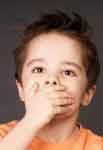 Многим родителям известна ситуация, когда в речи маленького человечка появляются «плохие» слова. Дошколенок впитывает в себя как губка все, что видит и слышит. Он запоминает слова, услышанные в детском садике, на улице, дома. К сожалению, не всегда эти слова являются литературными. Нецензурные и бранные выражения, жаргонизмы наряду с другими словами также попадают в речь малыша. При этом ребенок не чувствует разницу между хорошим словом и плохим. Он услышал это слово, запомнил и повторил, не вкладывая никакого особенного значения в произнесенное ругательство.Если Вы услышали из уст малыша «плохое» слово, не стоит заострять его внимание на этом, и тем паче наказывать его. Объясните ребенку, что это слово некрасивое, хорошие мальчики и девочки его не говорят. Чаще всего такого объяснения бывает достаточно. Некоторые психологи рекомендуют даже никак не реагировать на детские ругательства. Лишенные вашей реакции слова могут быстрее забыться и исчезнуть из словарного запаса ребенка сами.Бывает, что ребенок, знает, что данное слово является «плохим», но все равно его повторяет. В таком случае надо выяснить причину. Вполне вероятно, что таким способом кроха пытается привлечь внимание постоянно занятых родителей к себе. Ведь на плохое слово родители всегда вовремя среагируют, в отличие от отказа на просьбу поиграть вместе в игру. Поэтому, чтобы отучить малыша ругаться, проявите достаточное количество внимания к его проблемам и переживаниям. Чаще находитесь рядом с ребенком, поддерживайте и хвалите его за то, что у него получается. Воспитывайте его с ощущением Вашей любви и заботы.Нередко ребенок может начать ругаться, чтобы казаться более взрослым, как понравившийся ему супергерой из кинофильма. В стремлении к подражанию такому удальцу с телеэкрана, ребенок заимствует и его лексикон. Поэтому контролируйте то, что смотрит ваш ребенок по телевизору. Не допускайте его к просмотру фильмов, в которых используются нецензурные выражения.Случается, ребенок начинает ругаться, в знак протеста на возникшие проблемы в семье. Развод родителей, постоянные ссоры, рождение братика или сестрички. Как правило, в доме, где родители поддерживают дружелюбную и благоприятную атмосферу, дети не стараются таким способом самоутвердиться и привлечь внимания к себе. На примере своих родных ребенок учится достигать успеха, принимать решения, быть взрослым без употребления ругательств.Поэтому старайтесь не выяснять отношений в семье в присутствии ребенка. Будьте сдержанны. Избегайте в своей речи тех слов, которые вы бы не хотели слышать от Вашего малыша.«Плохие» слова могут произноситься и в качестве попытки адаптироваться в новом коллективе, например, при смене садика. С помощью ругательства, ребенок стремиться завоевать авторитет среди ровесников. В таком случае учите ребенка добиваться желаемого, не прибегая к сквернословию. Подсказывайте маленькому человечку альтернативные варианты в достижении желаемого.Каковы бы ни были причины детского сквернословия, культура речи не формируется сама по себе. Зачастую только Ваш речевой пример будет являться хорошим ориентиром в подборе слов для речевого репертуара ребенка. Для дошкольника эталоном для подражания выступают прежде всего его родные. Он копирует их речь, манеру и перенимает их речевые обороты, которые затем с легкостью использует в общении со своими сверстниками.
Поэтому, прежде чем отучать малыша от плохих слов, позаботьтесь о культуре собственной речи.